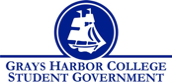 Council Meeting Minutes Wednesday, June 21st, 2023Call to Order: 2:04 pm	        	Roll Call:	Aidan McMurdo – President (non-voting)Shaela Rehak - Executive Vice President (voting)Alexis Good - VP of Activities I (voting)Sam Robbins – VP of Activities II (voting)	Sharla George - Director of Student Life (non-voting) 	Gabi Van Wert – Senator (voting)	Cal Erwin-Svoboda – Vice-President of Student Services (non-voting)Mitch Margaris – Athletic Director (non-voting)Derek ? – Head of IT (non-voting)Approval of Agenda & Minutes:Motion to approve the minutes from 6/7/2023. Vote passes 4-0-0Motion to approve agenda for 6/21/2023. Vote passes 4-0-0Statements from the Gallery 5 minutesA/V proposal from Derek and SharlaUnfinished Business 40 minutesGraduationNew Business 30 minutesRe-Committing $500k earmark for Athletics project (Cal-Mitch-Keith)Executive Reports 30 minutes President –10 minutes		Reports rejection of Bylaws that were sent to VPSS for review. VPSS states this is for the next board to do.Executive Vice-President 10 minutes	No reportVice-President of Community Relations 5 minutes 	VacantVice-president of Engagement and Involvement 5 minutes 	VacantVice-President of Diversity and Awareness 5 minutes	VacantVice-President of Activities I 5 minutes	No reportVice-President of Activities II 5 minutes	No reportSenate 	Gabi Van Wert provided senate reportStudent Life Specialist VacantStudent Life Director 10 minutes	Updated board on the status of the food pantry. New fridge set-up, furniture arriving next week. Announcements:	New Board:		Matthew Smith- President		Tiffany Bowman- Executive Vice President		Katrina Gomery- VP Community Relations		Liam Torres- Activities I		Samantha Church- Activities II		Indigo Maclaurin- VP Engagement and Involvement		Joshua Young- VP Diversity and Awareness	Signing out:		Gabi Van Wert- Senator		Shaela Rehak- EVP		Alexis Good- VP Activities I		Sam Robbins- VP Activities II		Aidan McMurdo- PresidentExecutive Session: Adjournment: Meeting adjourned at 3:00 pm